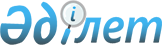 Сайлау учаскелерін құру туралы
					
			Күшін жойған
			
			
		
					Ақмола облысы Степногорск қаласы әкімінің 2018 жылғы 20 желтоқсандағы № 21 шешімі. Ақмола облысының Әділет департаментінде 2018 жылғы 24 желтоқсанда № 6961 болып тіркелді. Күші жойылды - Ақмола облысы Степногорск қаласы әкімінің 2020 жылғы 31 қаңтардағы № 2 шешімімен
      Ескерту. Күші жойылды - Ақмола облысы Степногорск қаласы әкімінің 31.01.2020 № 2 (ресми жарияланған күнінен бастап қолданысқа енгізіледі) шешімімен.
      Қазақстан Республикасының 1995 жылғы 28 қыркүйектегі "Қазақстан Республикасындағы сайлау туралы" Конституциялық заңының 23-бабына сәйкес, Степногорск қаласының әкімі ШЕШІМ ҚАБЫЛДАДЫ:
      1. Сайлау учаскелері қосымшаға сәйкес құрылсын.
      2. Ақмола облысы Степногорск қаласы әкімінің 2018 жылғы 14 наурыздағы № 4 "Сайлау учаскелерін құру туралы" (Нормативтік құқықтық актілерді мемлекеттік тіркеу тізілімінде № 6492 болып тіркелген, 2018 жылғы 05 сәуірде "Степногорск Ақшамы", "Вечерний Степногорск" аймақтық қоғамдық-саяси газеттерінде жарияланған) шешімінің күші жойылды деп танылсын.
      3. Осы шешім Ақмола облысының Әділет департаментінде мемлекеттік тіркелген күнінен бастап күшіне енеді және ресми жарияланған күнінен бастап қолданысқа енгізіледі.
      "КЕЛІСІЛДІ"
      2018 жылғы "20" желтоқсан Сайлау учаскелері
      № 61 сайлау учаскесі
      Орналасқан жері: Ақмола облысы, Степногорск қаласы, 1-шағын аудан, 57, Степногорск қаласы білім бөлімінің "Н. Островский атындағы № 1 орта мектебі" мемлекеттік мекемесі.
      Шекарасы: Степногорск қаласы:
      1-шағын аудан – 2, 3, 4, 8, 9, 10, 12, 18, 21, 21/1, 21/2, 22, 23, 24, 24А, 26, 27, 29, 31, 32, 33, 34, 37, 38, 39, 40, 41, 42, 43, 44, 45, 48, 49, 50, 51, 52, 53, 54, 55, 60, 62, 63, 64, 65, 80, 85, 91;
      Парковая көшесі – 1А, 2А, 3А, 4А, 5А, 5Б, 6, 7, 7А, 21,26, 87, 94, 96.
      № 62 сайлау учаскесі
      Орналасқан жері: Ақмола облысы, Степногорск қаласы, 2-шағын аудан, 1, Степногорск қаласы Мәдениет және тілдерді дамыту бөлімінің жанындағы "Мирас мәдениет үйі" мемлекеттік қазыналық коммуналдық кәсіпорны.
      Шекарасы: Степногорск қаласы:
      2-шағын аудан – 3, 4, 7, 8, 13/4, 18, 19, 20, 21, 22, 23, 24, 25, 26, 27, 28, 29, 30, 40А.
      № 63 сайлау учаскесі
      Орналасқан жері: Ақмола облысы, Степногорск қаласы, 2-шағын аудан, 14, Степногорск қаласы білім бөлімінің "А.М. Горький атындағы № 2 орта мектебі" мемлекеттік мекемесі.
      Шекарасы: Степногорск қаласы:
      2-шағын аудан – 31, 33, 34, 35, 36, 37, 38, 39, 40, 41, 42, 43, 44, 45, 46, 47, 48, 52, 73;
      3-шағын аудан – 16А, 17А.
      № 64 сайлау учаскесі
      Орналасқан жері: Ақмола облысы, Степногорск қаласы, 3-шағын аудан, 2, Степногорск қаласы білім бөлімінің "А.С. Пушкин атындағы № 3 көп салалы мектеп-лицей" мемлекеттік мекемесі.
      Шекарасы: Степногорск қаласы:
      3-шағын аудан – 2, 5, 6, 7, 8, 9, 10, 10А, 11, 12, 13, 14, 15, 16,17, 49, 50.
      № 65 сайлау учаскесі
      Орналасқан жері: Ақмола облысы, Степногорск қаласы, 3-шағын аудан, 84, Степногорск қаласының мәдениет және тілдерді дамыту бөлімінің жанындағы "Горняк" Орталық мәдениет сарайы" мемлекеттік қазыналық коммуналдық кәсіпорны.
      Шекарасы: Степногорск қаласы: 
      3-шағын аудан – 18, 19, 20, 21, 22, 23, 24, 25, 51, 52, 53, 54, 83/1, 84/1, 102, 103, 104.
      № 66 сайлау учаскесі
      Орналасқан жері: Ақмола облысы, Степногорск қаласы, 3-шағын аудан, 84, Степногорск қаласының мәдениет және тілдерді дамыту бөлімінің жанындағы "Горняк" Орталық мәдениет сарайы" мемлекеттік қазыналық коммуналдық кәсіпорны.
      Шекарасы: Степногорск қаласы: 
      4-шағын аудан – 6, 7, 17, 18, 19, 20, 21, 22, 23, 24, 25, 26, 27, 83.
      № 67 сайлау учаскесі
      Орналасқан жері: Ақмола облысы, Степногорск қаласы, 4-шағын аудан, 45, Степногорск қаласы білім бөлімінің "Л.Н. Толстой атындағы № 4 гимназия мектебі" мемлекеттік мекемесі.
      Шекарасы: Степногорск қаласы: 
      4-шағын аудан – 8, 9, 10, 11, 12, 13, 14, 15, 16, 76, 84, 85, 86.
      № 68 сайлау учаскесі
      Орналасқан жері: Ақмола облысы, Степногорск қаласы, 4-шағын аудан, 46, Степногорск қаласы білім бөлімінің "Сәкен Сейфуллин атындағы № 5 көп салалы мектеп-лицей" мемлекеттік мекемесі.
      Шекарасы: Степногорск қаласы: 
      4-шағын аудан – 38, 39, 40, 41, 42, 43, 44, 77, 87, 88, 89; 
      20-шағын аудан – 1, 2, 3, 4, 6, 7, 7А, 8, 9, 10, 12, 14, 15, 16, 17, 18, 19, 20, 21, 22, 23, 24, 25, 26, 27, 29, 30, 31, 33, 34, 36, 38, 39, 42, 43, 46, 47, 48, 49, 50, 51, 52, 53, 53А, 54, 55, 56, 57, 58, 60, 61, 62, 64, 66, 68, 69, 71, 72, 73, 74, 77, 79, 80, 81, 83, 85, 86, 87, 88, 89, 90, 91, 92, 93, 94, 94А, 96, 97, 98, 99, 100, 102, 103, 104, 105, 106, 107, 108, 108А, 112, 113, 118, 119, 120, 122, 123, 124, 125, 126, 128, 128/1, 131, 131А, 131Б, 132, 133, 136, 150, 152, 153, 154, 162, 173, 173А, 178, 180, 180А, 181, 183, 185, 186, 188, 191, 192, 193, 194, 195, 196, 197, 198, 199, 203, 204, 205, 205А, 206, 224, 225Б, 229, 230, 233, 236, 247.
      № 69 сайлау учаскесі
      Орналасқан жері: Ақмола облысы, Степногорск қаласы, 4-шағын аудан, 47/1, Степногорск қаласы білім бөлімінің жанындағы "Мектепаралық оқу-өндірістік комбинат" мемлекеттік коммуналдық қазыналық кәсіпорны.
      Шекарасы: Степногорск қаласы: 
      4-шағын аудан – 3, 4, 5, 28, 31, 32, 33, 34, 35, 36, 37, 91.
      № 70 сайлау учаскесі
      Орналасқан жері: Ақмола облысы, Степногорск қаласы, 5-шағын аудан, 1, Степногорск қаласы білім бөлімінің "Абай Құнанбаев атындағы № 6 гимназия мектебі" мемлекеттік мекемесі, "А" блогы.
      Шекарасы: Степногорск қаласы: 
      5-шағын аудан – 18, 19, 20, 21, 22, 23, 24, 25, 26, 27, 28, 29, 32, 63.
      № 71 сайлау учаскесі
      Орналасқан жері: Ақмола облысы, Степногорск қаласы, 5-шағын аудан, 1, Степногорск қаласы білім бөлімінің "Абай Құнанбаев атындағы № 6 гимназия мектебі" мемлекеттік мекемесі, "Б" блогы.
      Шекарасы: Степногорск қаласы: 
      5-шағын аудан – 7, 8, 9, 11, 12, 14, 31.
      № 72 сайлау учаскесі
      Орналасқан жері: Ақмола облысы, Степногорск қаласы, 6-шағын аудан, 13, Ақмола облысы білім басқармасының жанындағы "Степногорск қаласының облыстық "Жастар" жас өспірімдер үйі (әлеуметтік бейімделу орталығы) мемлекеттік коммуналдық қазыналық кәсіпорны.
      Шекарасы: Степногорск қаласы: 
      6-шағын аудан – 10, 11, 12, 13, 14, 15, 19, 29, 69, 70, 71, 84, 85.
      № 73 сайлау учаскесі
      Орналасқан жері: Ақмола облысы, Степногорск қаласы, 6-шағын аудан, 4, Степногорск қаласы білім бөлімінің "А. Гайдар атындағы № 8 орта мектебі" мемлекеттік мекемесі.
      Шекарасы: Степногорск қаласы: 
      6-шағын аудан – 16, 17, 18, 20, 21, 22, 23, 24, 49, 50, 68, 86, 87.
      № 74 сайлау учаскесі
      Орналасқан жері: Ақмола облысы, Степногорск қаласы, 6-шағын аудан, 3, Степногорск қаласы білім бөлімінің "Гагарин атындағы № 7 орта мектебі" мемлекеттік мекемесі.
      Шекарасы: Степногорск қаласы: 
      6-шағын аудан – 26, 27, 30, 31, 32, 33, 34, 35, 36, 37, 38, 39, 40, 41, 42, 43, 44, 45, 48, 67.
      № 75 сайлау учаскесі
      Орналасқан жері: Ақмола облысы, Степногорск қаласы, 7-шағын аудан, 5, Степногорск қаласы білім бөлімінің "Косарев атындағы № 9 орта мектебі" мемлекеттік мекемесі.
      Шекарасы: Степногорск қаласы: 
      7-шағын аудан – 20/1, 20/2, 22, 26, 27, 28, 29, 30, 33, 35, 36, 37, 38, 39, 40, 43.
      № 76 сайлау учаскесі
      Орналасқан жері: Ақмола облысы, Степногорск қаласы, 7-шағын аудан, 52, Степногорск қаласы білім бөлімінің жанындағы "Балалар шығармашылық үйі" мемлекеттік коммуналдық қазыналық кәсіпорны.
      Шекарасы: Степногорск қаласы: 
      7-шағын аудан – 15, 23, 24, 25, 50, 51, 52, 64/1, 64/2, 64/3, 74, 78, 79, 80, 97, 139.
      № 77 сайлау учаскесі
      Орналасқан жері: Ақмола облысы, Степногорск қаласы, 6-шағын аудан, 43, Степногорск қаласы білім бөлімінің жанындағы "Балалар көркемсурет мектебі" мемлекеттік коммуналдық қазыналық кәсіпорны.
      Шекарасы: Степногорск қаласы: 
      9-шағын аудан – 10, 11, 11А, 12, 13, 19, 20, 21, 22, 23, 24, 25, 26, 27;
      7-шағын аудан – 83.
      № 78 сайлау учаскесі
      Орналасқан жері: Ақмола облысы, Степногорск қаласы, 9-шағын аудан, 1, Ақмола облысының денсаулық сақтау басқармасы жанындағы "Степногорск қалалық емханасы" мемлекеттік коммуналдық қазыналық кәсіпорнының филиалы. 
      Шекарасы: Степногорск қаласы: 
      9-шағын аудан – 17, 18, 33, 37, 38, 39, 40, 41, 42, 43, 44, 45, 46.
      № 79 сайлау учаскесі
      Орналасқан жері: Ақмола облысы, Степногорск қаласы, Парковая көшесі, 2, "Степногорск-Энергокомплекс" жауапкершілігі шектеулі серіктестігінің әкімшілік-тұрмыстық блогы.
      Шекарасы: Степногорск қаласы: 
      Пригородный шағын ауданы – 1, 1А, 2, 4, 5, 5Б, 6, 7, 7/1, 7А, 8, 9, 10, 11, 12, 13, 14, 15, 15/2, 16, 17, 17Б, 18, 19, 20, 21, 21А, 21В, 21Е, 22, 22А, 22Б, 22В, 22Д, 23, 23А, 23Б, 24, 25, 25А, 25Б, 26, 27, 28, 29, 30, 30А, 31, 32, 32/1, 33, 34, 35, 36, 37, 38, 39, 40, 41, 42, 42А, 43, 44, 45, 46, 46А, 47, 47А, 48, 48А, 49, 50, 51, 53, 55, 57, 59, 61, 61А, 63, 64, 65, 66, 67, 68, 69, 69А, 70, 71, 72, 73, 74, 75, 76, 77, 78, 78А, 79, 79А, 80, 80А, 81, 82, 83, 83А, 84, 85, 85А, 86, 87, 88, 88А, 89, 90, 91, 92, 93, 94, 95, 95А, 95Б, 96, 98, 100, 101, 102, 104, 106, 108, 110, 111, 112, 114, 114А, 115, 116, 117, 118, 119, 120, 128А, 139, 140, 140А, 147, 147/3, 147А, 147Д, 151, 156, 157, 157Б, 157В, 158, 161, 162, 162/1, 163, 163А, 165, 166, 166/1, 166/2, 167, 169, 170, 171, 171/1, 171А, 172, 184, 200, 201, 201А, 202/1, 202А, 203, 203А, 204, 249, 270, 271, 272, 273, 278, 279, 280, 281, 282, 289, 290, 291, 292, 293, 301, 301/1, 303, 366, 404, 405, 406, 407, 408, 414, 416, 417, 418, 419, 420;
      Лесхоз көшесі - 1, 1А, 2, 3, 4, 5, 6, 7, 8, 9, 10, 11, 12, 13, 14, 14/2, 15,163.
      № 80 сайлау учаскесі
      Орналасқан жері: Ақмола облысы, Степногорск қаласы, Заводской кенті, Юрий Гагарин көшесі, 2, Степногорск қаласы білім бөлімінің "Заводской кентінің орта мектебі" мемлекеттік мекемесі.
      Шекарасы: Заводской кенті: 
      Ыбырай Алтынсарин көшесі – 1, 2, 3, 4, 5, 6, 7, 8, 9, 10, 11, 12, 13, 14, 15, 16, 17, 18, 20, 20А;
      Бөгенбай батыр көшесі – 3, 5, 7, 10, 11, 12, 13, 14, 15, 24, 25, 26, 27, 29, 30, 31, 32, 33, 34, 35, 36, 37, 38, 38А, 39, 40, 42;
      Горноспасателей көшесі – 1, 2; 
      Гоголь көшесі – 1, 2, 3, 5, 8, 9, 10, 11, 13, 14, 15, 16, 18;
      Юрий Гагарин көшесі – 1, 2, 4, 5, 6, 8, 9, 22, 24, 25, 26, 27, 27А, 30, 31, 32, 33;
      Димитров көшесі – 1, 2, 3, 4, 8, 9, 10, 11, 12, 13, 14, 15, 16, 17, 18, 19, 20, 22;
      Дзержинский көшесі – 1, 2, 3, 4, 5, 6, 7, 9, 11, 12, 13, 14, 15, 17, 19, 20, 22, 24;
      Комсомольская көшесі – 1, 2, 3, 5, 6, 7, 8, 9, 10, 11, 12;
      Бауыржан Момышұлы көшесі – 1, 2, 3, 4, 5, 6, 7, 8, 9, 10, 11, 12, 13, 14, 16, 19, 20;
      Крылов көшесі – 1, 2, 4, 6, 9, 10, 11, 12, 14, 15, 16, 17, 18, 19, 20;
      Мир көшесі – 1, 2, 3, 4, 5, 6, 7, 8, 9, 10, 11, 12, 13, 14;
      Пионерская көшесі – 1, 2, 3, 4, 5, 6, 7, 8, 9, 10, 11, 12, 13, 16, 17, 18, 19, 20, 21, 22, 23, 24, 25, 26, 27, 29, 31, 32, 33, 34, 35, 36, 38, 40, 43, 48;
      Рудничная көшесі – 1, 2, 3, 4, 5, 8, 9, 11, 13, 14, 15, 16, 16А, 17, 18, 19, 20, 21, 22, 23, 24, 25, 26, 27, 28, 29, 30, 31, 32, 32А, 34, 35, 36, 37, 38;
      Строителей көшесі – 1, 3, 4, 5, 6, 7, 8, 9, 10, 11, 12, 13, 14, 15, 16, 17, 18, 20, 22;
      Степногорская көшесі – 2, 4, 6, 8, 10, 12, 14, 16, 18, 20;
      Степная көшесі – 1, 2, 3, 4, 5, 6, 7, 8, 9, 10, 10А, 11, 12, 13, 14, 15, 17, 19;
      Герман Титов көшесі – 1, 2, 3, 4, 5, 6, 7, 8, 9, 10, 10А, 11, 13, 15, 15А;
      Валентина Терешкова көшесі – 1, 2, 3, 4, 5, 6, 7, 8, 9, 10, 11;
      Чехов көшесі – 1, 2, 3, 4, 5, 6, 9, 10, 11, 13, 15, 17, 19;
      Абай Құнанбайұлы көшесі – 1, 2, 3, 4, 5, 6, 7, 9, 10, 11, 13, 15, 16, 17, 18, 19, 20, 21, 23, 25;
      Шахтерская көшесі – 2А, 20, 30;
      Молодежная көшесі – 1, 2.
      № 81 (жабық) сайлау учаскесі
      Орналасқан жері: Ақмола облысы, Степногорск қаласы, Заводской кенті, 7 өнеркәсіптік аумағы, 20 кешені, Қазақстан Республикасы "Қазақстан Республикасы Ұлттық ұланың 3517 әскери бөлімі" республикалық мемлекеттік мекемесі.
      Шекарасы: Заводской кенті: 
      7 өнеркәсіптік аумағы, 20 кешені.
      № 82 сайлау учаскесі
      Орналасқан жері: Ақмола облысы, Степногорск қаласы, Шаңтөбе кенті, 1-шағын аудан, 1, Степногорск қаласы білім бөлімінің "В. Комаров атындағы Шаңтөбе кентінің орта мектебі" мемлекеттік мекемесі.
      Шекарасы: Шаңтөбе кенті: 
      1-шағын аудан – 8, 9, 10, 11, 12, 12А, 13, 14, 15, 16, 17, 18, 19.
      № 83 сайлау учаскесі
      Орналасқан жері: Ақмола облысы, Степногорск қаласы, Шаңтөбе кенті, Советская көшесі, 16, Степногорск қаласы дене шынықтыру және спорт бөлімінің "Шаңтөбе балалар – жасөспірімдер спорт мектебі" мемлекеттік коммуналдық мекемесі. 
      Шекарасы: Шаңтөбе кенті: 
      1-шағын аудан – 1, 1А, 2, 2А, 3, 7;
      Ленин көшесі – 1А, 2А, 3, 4, 6, 8, 10, 11, 13, 15; 
      1 Май көшесі – 2, 4, 6;
      Киров көшесі – 2А, 5, 7, 8, 9, 10, 11, 13, 14, 15, 17, 19;
      Спортивная көшесі – 10, 12, 14, 15, 16, 18;
      Горький көшесі – 9, 11, 13, 14, 16, 18, 20;
      Советская көшесі – 1А, 2, 4, 4А, 5, 6, 13, 18;
      30 лет Победы көшесі – 4, 5, 6, 8, 10, 11, 13, 15, 17, 17А, 19;
      60 лет Октября көшесі – 1, 3, 5, 6, 7, 8, 9, 10, 11;
      Филатов көшесі – 1, 3;
      Горняцкая көшесі – 5;
      Новокронштадка ауылы:
      Чалых көшесі - 1, 2, 3, 4, 6, 7, 8, 9, 10, 12, 13, 14, 15, 17, 19, 20, 21, 22, 23, 24, 29, 31, 33, 37, 39, 41, 43, 45;
      Немецкая көшесі - 1, 2, 3, 5, 7, 9, 11, 13;
      Школьная көшесі - 1, 2, 3, 4, 5, 6, 7, 8, 9, 10, 11, 12, 14, 16, 18;
      Гагарин көшесі - 1, 2, 3, 4, 5, 6;
      Тюлюбай көшесі - 1, 2, 3, 4, 5, 6.
      № 84 сайлау учаскесі
      Орналасқан жері: Ақмола облысы, Степногорск қаласы, Ақсу кенті, Киров көшесі, 11, Степногорск қаласы білім бөлімінің "Ақсу кентінің № 1 орта мектебі" мемлекеттік мекемесі.
      Шекарасы: Ақсу кенті: 
      Октябрьская көшесі – 5, 6, 7, 11, 12, 13, 14, 14А, 15, 18, 21, 25, 30, 31, 34, 40, 41, 50, 51, 60, 61, 62, 64, 68;
      Ғабит Мүсірепов көшесі – 1, 2, 3, 4, 5, 7, 8, 9, 10, 11, 12, 13, 14, 16, 19, 20, 21, 23, 25, 26, 27, 28, 29, 31, 33, 35, 36, 41;
      Карл Маркс көшесі – 8, 11, 12, 18, 23;
      Чапаев көшесі – 5, 8, 13;
      Амангелді Иманов көшесі – 25;
      Автомобилистов көшесі – 1, 2, 6, 10, 16, 24, 25, 33, 34, 48, 50, 62, 68;
      Школьная көшесі – 14, 27, 43, 45, 46, 47, 49, 50, 51, 52, 56, 59, 60, 61, 68;
      Юрий Гагарин көшесі – 1, 2, 3, 4, 5, 6, 8, 9, 14, 16, 17, 20, 21, 22, 23, 26, 28, 33;
      Мұхтар Әуезов көшесі – 1, 2, 3, 4, 5, 6, 7, 8, 10, 11, 12, 13, 14, 15, 17, 18, 19, 20, 21, 23, 25, 28, 29, 30, 32;
      Дорожная көшесі – 2, 3, 4, 5, 6, 7, 8, 9, 10, 11, 12, 14, 15, 16, 17, 18, 19, 20, 21, 23, 24;
      Жолдыбай Жүйкенов көшесі – 2, 4, 10, 11, 12, 13, 18, 25, 26, 27, 29, 32, 34, 36, 35, 41;
      Байсеит Смағұлов көшесі – 4, 7, 8, 9, 10, 11, 12, 12А, 13, 14, 14А, 15, 16, 17, 18, 19, 21, 22, 24, 25, 26, 27, 29, 31, 32, 34, 35, 37, 38, 39, 42, 43, 45, 46, 47, 53, 55, 57, 58, 59, 60, 61, 62, 63, 64, 65, 66, 67, 68, 73, 75, 77, 81;
      Горький көшесі – 1, 3, 4, 5, 13, 15, 17, 18, 27, 30, 35, 36, 37, 56, 65, 69;
      Митин көшесі – 1, 8, 11, 13, 15, 18, 21, 28, 29, 30, 32, 33, 34, 35, 36, 37, 39, 42, 43, 48, 49, 50, 51, 52, 59, 61, 62, 63, 64, 67, 69, 73, 74, 76;
      Ыбырай Алтынсарин көшесі – 1, 5, 6, 7, 8, 9, 10;
      Абай Құнанбаев көшесі – 1, 2, 3, 4, 5, 6, 7, 8, 9, 10, 12, 13, 14, 16, 21, 22, 24, 25, 26, 31, 32, 34, 35, 36, 39, 41, 42, 46, 48, 50, 51, 53, 56, 57, 58, 59, 60, 61, 62, 63, 64, 65, 66, 68, 69, 70, 71, 72, 73, 77, 78, 79;
      Қаныш Сәтпаев көшесі – 2, 4, 5, 7, 9, 10, 13, 14, 15, 16, 17, 18, 19, 21, 25, 27, 31, 33, 37, 38;
      Мир көшесі – 1, 2, 3, 4, 5, 6, 7, 8, 9, 10, 11, 12, 13, 14, 18, 19, 21, 23, 24, 25, 26, 27, 30, 31, 34, 37, 38;
      Киров көшесі – 1, 2, 3, 5, 6, 7, 8, 21, 25, 26, 32, 39, 42, 44, 46, 48;
      Пушкин көшесі – 8, 10, 11, 12, 14, 19, 21, 34, 35, 55, 57, 59, 60, 61;
      Талғат Бигельдинов көшесі – 1, 3, 5, 9, 12, 13, 14, 16, 19, 22, 23, 24, 24А, 25, 37, 38, 40, 42, 43, 44, 45, 46, 52, 57, 68, 72;
      Герман Титов көшесі – 1, 2, 3, 4, 5, 6, 7, 8, 9, 11, 13, 14, 15, 17, 18, 19, 20, 21, 23, 25, 26, 27, 28, 30, 32, 34, 35, 38, 41.
      № 85 сайлау учаскесі
      Орналасқан жері: Ақмола облысы, Степногорск қаласы, Ақсу кенті, Алтынтау станциясы, Ленин көшесі, 1, Степногорск қаласы білім бөлімінің "Ақсу кентінің негізгі мектебі" мемлекеттік мекемесі.
      Шекарасы: Ақсу кенті:
      Сәкен Сейфуллин көшесі – 1, 2, 3, 4, 5, 6, 7, 9, 10;
      Гоголь көшесі – 1, 3, 4, 6, 7, 8, 9, 11, 12, 13, 14, 16, 17, 18, 19, 20, 21;
      Чехов көшесі – 1, 3, 4, 5, 6, 7, 8, 9, 10, 12, 13, 15, 16, 17, 18, 19, 20, 21;
      Вокзальная көшесі – 1, 2, 3, 5, 6, 7, 8, 10, 11, 13, 14, 15, 16, "ЕПК Степногорск" акционерлік қоғамы өрт депосының тұрғын үйі.
      № 86 сайлау учаскесі
      Орналасқан жері: Ақмола облысы, Степногорск қаласы, Ақсу кенті, Ленин көшесі, 3, Степногорск қаласы білім бөлімінің "Ақсу кентінің № 2 орта мектебі" мемлекеттік мекемесі. 
      Шекарасы: Ақсу кенті:
      Тургенев көшесі – 1, 3, 4, 5, 6, 7, 8, 9, 11;
      Шевченко көшесі – 1, 10, 11, 12, 13, 14, 17, 19, 21, 24, 26, 28, 31;
      Островский көшесі – 2, 3, 4, 5, 7, 8, 9, 10, 11, 12, 13, 14, 15, 16, 17, 18, 19, 20, 22, 23, 24, 25, 26, 27, 28;
      Абылайхан көшесі – 1, 9, 11, 13, 15, 17, 19, 20, 21, 25;
      Ильяс Есенберлин көшесі – 1, 2, 3;
      Набиев көшесі – 6, 30, 38, 40, 42, 44;
      Шахтерская көшесі – 1, 2, 3, 4, 5, 6, 7, 8, 10, 11, 12, 13, 14, 15, 16, 17, 18, 19, 20, 21, 22;
      Амантай Қабылденов көшесі – 6, 7, 8, 9, 10, 11, 12, 14, 15, 16, 24, 28, 32;
      Фрунзе көшесі – 3, 4, 5, 6, 8, 13, 15, 17, 19, 23, 25;
      Урицкий көшесі – 1, 2, 3, 3Б, 4, 5, 7, 8, 9, 10, 11, 12, 13, 14, 15, 16, 17, 18, 19, 20, 22, 24, 26;
      Металлургов көшесі – 1, 1А, 1Б, 2, 2А, 3, 5, 9;
      Мәншүк Маметова көшесі – 1, 2, 3, 4, 5, 6, 7, 8, 9, 10;
      Жамбыл Жабаев көшесі – 2, 4, 8, 8А, 9, 10, 11, 12, 13, 14, 14А, 15, 16, 17, 18, 19, 20, 21, 22, 23, 25, 27, 29, 31, 33;
      Степная көшесі – 1, 2, 3, 4, 5, 6, 7, 8, 9, 10, 11;
      Крупская көшесі – 3, 5, 6, 8;
      Молодежная көшесі – 2, 3, 4, 5, 6, 7, 8, 9, 10, 11, 12, 14, 15, 16;
      Пан Нұрмағамбет көшесі – 1, 1А, 2, 2А, 3, 4, 5, 6, 7, 20, 20А, 26;
      Мағжан Жұмабаев көшесі – 1, 2, 4, 6, 8, 9;
      Әлия Молдағұлова көшесі – 1, 2, 4, 6, 8, 9;
      Ленин көшесі – 5, 7, 8, 9, 12, 15, 18.
      № 87 сайлау учаскесі
      Орналасқан жері: Ақмола облысы, Степногорск қаласы, Бестөбе кенті, Горький көшесі, 47, Степногорск қаласы білім бөлімінің "Бестөбе кентінің № 2 орта мектебі" мемлекеттік мекемесі.
      Шекарасы: Бестөбе кенті: 
      Шахтерская көшесі – 1, 2, 3, 6, 7, 13, 15, 16, 17, 19, 20, 21, 23, 24, 25, 27, 29, 30, 31, 32, 33, 34, 36, 37, 38, 39, 40, 41, 42, 44, 45, 49, 51, 54, 55, 56, 57, 58, 59, 60, 61, 63, 64, 65, 67, 68, 70, 75, 77, 79, 81;
      Чкалов көшесі – 1, 2, 3, 4, 5, 6, 7, 9, 11, 12, 13, 14, 15, 16, 17, 21, 22, 25, 27, 29, 32, 33, 34, 35, 38, 39, 40, 41, 42, 44, 46, 47, 48, 50, 52, 54, 55, 58, 60, 62, 64, 66, 68, 70, 80А, 84, 86, 88, 90, 92;
      Больничная көшесі – 1, 2, 3, 4, 5, 6, 7, 8, 9, 10, 11, 12, 13, 15, 16, 18, 20, 22, 24, 26, 28, 29, 31, 33, 34, 35, 36, 37, 38, 39, 40, 41, 43, 44, 45, 47, 51, 53, 55, 57;
      Новая көшесі – 1, 2, 3, 4, 5, 6, 9, 11, 12, 13, 14, 16, 18;
      Степная көшесі – 1, 2, 3, 4, 5, 6, 7, 8, 9, 10, 11, 13, 14, 15, 16, 17, 18, 19, 20, 21, 22, 23, 24, 25, 26, 27, 28, 29, 30, 31, 32, 33, 34, 35, 36, 38, 41, 42, 43;
      Максим Горький көшесі – 1, 2, 3, 4, 5, 6, 8, 9, 11, 14, 15, 16, 17, 18, 20, 22, 22А, 24, 26, 28, 32;
      Бекпаев көшесі – 18, 19, 20, 22, 24, 28, 51, 52, 53;
      Бөгенбай көшесі – 1, 2, 3, 4, 6, 8, 10, 12, 19, 28, 66, 68, 80, 81, 83, 85, 86, 87, 88, 89;
      Комсомольская көшесі – 2, 4, 6, 8, 10.
      № 88 сайлау учаскесі
      Орналасқан жері: Ақмола облысы, Степногорск қаласы, Бестөбе кенті, Амангелді көшесі, 6, Степногорск қаласы білім бөлімінің "Бестөбе кентінің № 1 орта мектебі" мемлекеттік мекемесі.
      Шекарасы: Бестөбе кенті:
      Казахстанская көшесі – 1, 2, 3, 4, 5, 6, 7, 8, 9, 10, 11, 12, 13, 14, 15, 16, 17, 18, 19, 19а, 20, 21, 22, 23, 25, 26, 27, 28, 29, 30, 31, 32, 33, 34, 35, 36, 37, 38, 40, 42;
      Қапан Ержанов көшесі - 1, 2, 4, 5, 7, 8, 9, 10, 12, 13, 14, 15, 16, 17, 18, 19, 20, 21, 22, 23, 24, 25, 26, 27, 28, 29, 30, 31, 32, 33, 34, 35, 36, 37, 38, 38А, 39, 40, 41, 42, 46, 50, 52, 54, 56, 58;
      Спортивная көшесі – 1, 2, 3, 4, 6, 7, 8, 9, 10, 11, 12, 13, 14, 15, 16, 17, 18, 19, 20, 21, 22, 23, 24, 25, 26, 27, 28, 29, 30, 31, 32, 34, 35, 36, 37, 38, 39, 41, 42, 44, 45, 46, 47, 48, 49, 51, 53, 55;
      Шоқан Уәлиханов көшесі – 1, 2, 4, 7, 9, 10, 11, 16;
      Матросов көшесі – 2, 5, 6, 7, 8, 10, 11, 12, 13, 13А, 14, 16, 16А, 18, 20;
      Суворов көшесі – 1, 2, 3, 4, 5, 6, 7, 8, 9, 11, 12, 14, 15, 16, 17, 18, 19, 21, 22, 23А, 24, 25, 26, 27, 28, 29, 31, 32, 33, 33А, 34, 35, 36, 37, 38, 40, 42, 43, 44, 46, 48;
      Пролетарская көшесі – 1, 2, 3, 4, 5, 6, 7, 8, 12, 13, 13А, 14, 15, 16, 18, 20, 21, 23, 25, 26, 27, 29, 30А, 31, 32, 33, 35, 37, 38, 39, 42, 46, 50;
      Амангелді Иманов көшесі – 1, 3, 5, 7, 8, 10, 14, 16, 17, 21, 23, 24, 29, 31, 33, 35, 37, 58;
      Абай Құнанбаев көшесі – 1, 2, 3, 4, 5, 6, 7, 8, 9, 15, 17, 19, 21, 25, 29, 33, 35;
      Фрунзе көшесі – 11;
      Пушкин көшесі – 1, 2, 3, 5, 7, 8, 9, 11, 13, 14, 15, 16, 17, 18, 19, 21, 23, 24, 27, 31, 33, 35, 37, 39.
      № 89 сайлау учаскесі
      Орналасқан жері: Ақмола облысы, Степногорск қаласы, Бестөбе кенті, Мир көшесі, 492, "Степногорск қаласынын мәдениет және тілдерді дамыту бөлімінің жанындағы "Рауан" Мәдениет үйі" мемлекеттік коммуналдық қазыналық кәсіпорны.
      Шекарасы: Бестөбе кенті: 
      Смағұл Төлегенов көшесі – 11, 19, 20, 22, 24, 26, 28, 30, 32, 34;
      Тоқтаров көшесі – 2, 2А, 3, 4, 6, 9, 10, 11, 12, 13, 14, 15, 15А, 16, 18, 19, 20, 21, 22, 23, 24, 25, 26, 27, 29, 31, 32, 33, 34, 35, 36, 38, 39, 40, 41, 42, 44, 46, 48, 49, 50, 51, 52, 54, 55, 56, 57, 60, 63, 67, 68, 69, 70, 71, 74, 77, 78, 80, 62;
      Абу Шахман Халфе көшесі – 1, 2, 3, 4, 5, 6, 7, 9, 10, 11, 13, 14, 15, 16, 17, 18, 19, 20, 21, 22, 23, 24, 26, 28, 29, 30, 31, 33, 34, 35, 36, 37, 38, 39, 41, 43, 45, 47, 48, 50, 51, 52, 56, 57, 58, 59, 61, 64, 67, 71, 73, 75, 78, 79, 81, 82, 83, 86, 88, 89, 92, 94, 96, 98, 100, 102;
      Дзержинский көшесі – 1, 3, 4, 5, 6, 7, 8, 10, 13, 15, 17, 18, 19, 20, 21, 23, 24, 25, 26, 27, 28, 30, 32, 34, 36, 38, 39, 41, 42, 45, 47, 48, 49, 50, 53, 54, 55, 56, 57, 60, 61, 62, 63, 64, 66, 67, 70, 71, 72, 73, 75, 77, 78, 79, 81, 82, 83, 84, 86, 88, 91, 92, 93, 95, 98;
      Покрышкин көшесі – 1, 2, 3, 4, 4А, 5, 8, 9, 10, 10а, 11, 16, 17, 18, 19, 22, 23, 28, 29, 30, 34, 35, 36, 42, 44, 45, 46, 47, 48, 49, 50, 52, 53, 54, 55, 57, 58, 61, 62, 63, 64, 65, 67, 68, 70, 71, 74, 75, 76, 77, 79, 80, 82, 83, 84, 85, 86, 91;
      Клубная көшесі – 1, 2, 3, 5, 8, 9, 10, 11, 13, 14, 15, 16, 17, 18, 19, 20, 22, 24, 26, 28, 30А, 32, 34;
      Базарная көшесі – 2, 3, 4, 5, 6, 8, 9, 10, 11, 12, 13, 14, 15, 16, 17, 19, 21, 21А, 22, 23, 24, 25, 27, 28, 29, 30, 31, 32, 34, 40А, 41, 42, 44, 46, 52, 56, 58;
      Айғожин көшесі – 2, 3, 4, 5, 6, 8, 9, 10, 11, 13, 15, 17, 19, 21, 23, 24, 25, 26, 26а, 27, 28, 29, 31, 33, 35, 38, 40, 42, 44, 46, 48, 50, 52;
      Ватутин көшесі – 1, 3, 7, 8, 9, 10, 11, 12, 13, 14, 16, 17, 18, 22, 24, 25, 26, 30, 32, 34, 36, 38, 40, 42, 44, 46, 48, 50, 51, 52, 53, 54, 60, 61, 62, 66, 67, 68, 69, 73;
      Транспортная көшесі – 2, 3, 4, 5, 6, 10, 11, 12, 13, 14;
      Первомайская көшесі – 2, 3, 4, 9, 11, 13, 14, 15, 16, 17, 18, 19, 20, 22, 24,25, 26, 27, 28, 30, 32, 34, 35, 36, 37, 40, 41, 42, 44, 45, 46, 46А, 49, 52, 54, 56, 58, 60, 62, 64, 66, 68, 70, 72, 74, 76, 78, 80, 84, 88, 90;
      Жамбыл Жабаев көшесі – 3, 4, 13, 15, 17, 18, 21, 22, 23, 24, 26, 28, 31, 32, 40;
      Рысты Шотбаева көшесі – 1, 2, 4, 6, 11, 12, 14, 15, 16, 19, 20, 23, 24, 25, 26, 27, 30, 31, 32, 33, 35, 36, 37, 38, 39, 41, 42, 43, 44, 45, 46, 47, 48, 49, 50, 51, 52, 53, 54, 55, 56, 57, 58, 60, 66, 70, 72, 74, 76, 78, 82, 84, 86, 88, 90, 92, 94;
      Зоя Космодемьянская көшесі – 2, 3, 4, 5, 8, 13, 14, 15, 16, 23, 24, 25, 26, 30, 38;
      Советская көшесі – 3, 4, 12, 16, 24, 25, 26, 27, 29, 33, 35, 37, 39, 43, 45, 47, 49;
      Подхоз көшесі – 1, 4, 7, 11, 14, 19, 24, 28, 40.
      № 90 сайлау учаскесі
      Орналасқан жері: Ақмола облысы, Степногорск қаласы, Қарабұлақ ауылы, Ленин көшесі, 25, Степногорск қаласы білім бөлімінің "Қарабұлақ селолық орта мектебі" мемлекеттік мекемесі.
      Шекарасы: Қарабұлақ ауылы.
      № 91 (жабық) сайлау учаскесі
      Орналасқан жері: Ақмола облысы, Степногорск қаласы, 1-шағын аудан, аурухана кешені, Ақмола облысы денсаулық сақтау басқармасының жанындағы "Степногорск орталық қалалық ауруханасы" шаруашылық жүргізу құқындағы мемлекеттік коммуналдық кәсіпорны.
      Шекарасы: Степногорск қаласы: 
      1 шағын аудан – 5, 6, 15, 22.
      № 92 сайлау учаскесі
      Орналасқан жері: Ақмола облысы, Степногорск қаласы, Бөгенбай ауылдық округі, Бөгенбай ауылы, Мектеп көшесі, 1, Степногорск қаласы білім бөлімінің "Бөгенбай ауылының негізгі мектебі" мемлекеттік мекемесі.
      Шекарасы: Бөгенбай ауылдық округі: 
      Бөгенбай ауылы.
      № 93 сайлау учаскесі
      Орналасқан жері: Ақмола облысы, Степногорск қаласы, Бөгенбай ауылдық округі, Степногорское ауылы, Ыбырай Алтынсарин көшесі, 1, Степногорск қаласы білім бөлімінің "Степногорское ауылының бастауыш мектебі" мемлекеттік мекемесі. 
      Шекарасы: Бөгенбай ауылдық округі:
      Степногорское ауылы.
      № 94 сайлау учаскесі
      Орналасқан жері: Ақмола облысы, Степногорск қаласы, Қырық құдық ауылы, Ыбырай Алтынсарин көшесі, 11, Степногорск қаласы білім бөлімінің "Қырық құдық ауылының орта мектебі" мемлекеттік мекемесі.
      Шекарасы: Қырық құдық ауылы.
      № 95 сайлау учаскесі
      Орналасқан жері: Ақмола облысы, Степногорск қаласы, Изобильный ауылы, Республика көшесі, 31, "Степногорск қаласынын мәдениет және тілдерді дамыту бөлімінің жанындағы "Рауан" Мәдениет үйі" мемлекеттік коммуналдық қазыналық кәсіпорнының жанындағы ауылдық клубы. 
      Шекарасы: Изобильный ауылы.
					© 2012. Қазақстан Республикасы Әділет министрлігінің «Қазақстан Республикасының Заңнама және құқықтық ақпарат институты» ШЖҚ РМК
				
      Степногорск қаласы әкімінің
міндетін атқарушы

С.Шабаров

      Степногорск қалалық аумақтық
сайлау комиссиясының төрағасы

А.Рай
Степногорск қаласы әкімінің
2018 жылғы "20"
желтоқсандағы
№ 21 шешіміне
қосымша